Nursing Clinical Team Leader – Minor Injuries UnitFull time 37.5hrs per weekLHMP pay scale Competitive Salary This is an exciting and unique opportunity for anyone wishing to join the Practice’s experienced, motivated and caring team of Nurses. The Minor Injuries Unit is Nurse led and is well supported by the GPs. The role will suit someone who is an excellent team player who has good leadership and organisational skills. As Clinical Leader you will manage the day to day operation of the department, whilst working clinically along-side colleagues and offer clinical guidance and support when required.You will be patient focused, competent and confident in the assessment and management of patients presenting with minor injuries. This role could evolve over time, so a flexible outlook is desirable.We would welcome applicants from WIC/Secondary or Primary Care, who would be interested in a Clinical Lead Role within the Minor Injury Unit.For an informal visit please contact Penny Wilson, Lead Practice Nurse on 01664 503000/ 503060 ApplicationTo apply for the position please complete and submit an application form. Please note we do not accept CVS/letters only.   An Application Form can be downloaded via the Practice website http://www.lhmp.co.uk/the-practice/job-vacancies or a request can be made in writing to: Alison HipkinPractice ManagerLatham House Medical PracticeSage Cross StreetMelton MowbrayLeicestershireLE13 1NXClosing date Aug 25th 2017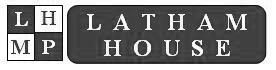 Latham House Medical Practice